BANDO DI SELEZIONE PER L' ASSEGNAZIONE DI 1 BORSA DI STUDIO AVENTE AD OGGETTO ATTIVITA' DI RICERCA DA SVOLGERSI PRESSO IL DIPARTIMENTO DI ARCHITETTURA E PROGETTO (DIAP) DELLA “SAPIENZA” UNIVERSITA’ DI ROMA – N. 2/2017IL DIRETTORE DEL DIPARTIMENTOVISTA la richiesta della Prof.ssa Lucina Caravaggi responsabile scientifico della ricerca INSPIRE - INnnovative Services for fragile People in RomE VISTA la delibera del Consiglio di Dipartimento del 7 febbraio 2017 con la quale è stata approvata la BORSA  di studio per l'attività di ricerca di cui al presente bando.
ACCERTATA la disponibilità finanziariaDECRETA ART. 1 E’ indetta una selezione da svolgersi presso il Dipartimento di Architettura e Progetto   per attività di ricerca  sull'innovazione dei servizi socio assistenziali e degli spazi ad essi dedicati attraverso sperimentazione di  criteri di progettazione innovativi per il  recupero di aree e edifici sottoutilizzati e dismessi volti a  rinnovare, qualificare e potenziare l’offerta socio-assistenziale in relazione alle nuove esigenze terapeutiche e  di accoglienza e alla necessità di contenere i costi attraverso una profonda razionalizzazione di spazi e modelli gestionali, per l’assegnazione di 1 borsa di studio della durata di 6 mesi finanziata dal Dipartimento.  ART. 2diploma di laurea triennale in Urbanistica e Sistemi Informativi Territoriali e della laurea specialistica/magistrale in Pianificazione della città del territorio e dell’ambiente, ovvero di titolo universitario ritenuto equivalente dalla Commissione esaminatrice  ai soli fini della presente selezione, che  siano in possesso delle seguenti caratteristiche:•	esperienze di ricerca e progetto sui temi dei servizi e  delle strutture socio-assistenziali con particolare attenzione agli aspetti di innovazione •	competenze in pianificazione territoriale e progettazione del paesaggio con specifica attenzione ai temi dell’innovazione sociale e della co-progettazione •	competenze informatiche, computer grafica, sistemi informativi territoriali (GIS) I candidati non devono aver compiuto i 35 anni di età alla data di emissione del presente avviso.ART. 3
La selezione avviene per titoli e colloquio . 
ART. 4L'importo della borsa di studio ammonta ad € 6.000,00 (seimila), è esente dall’imposta sui redditi delle persone fisiche ai sensi della Legge 476/84, art. 4 e non dà luogo a trattamenti previdenziali né a valutazioni ai fini di carriere giuridiche ed economiche, né a riconoscimenti automatici ai fini previdenziali e sarà erogata dal Dipartimento, in n. 2 rate di cui una all’avvio  e una alla conclusione dello studio. ART. 5Le domande di partecipazione alla selezione, redatte in carta libera, firmate dagli aspiranti, dovranno essere consegnate a mano o fatte pervenire a mezzo raccomandata al Dipartimento di Architettura e Progetto - DIAP  via Flaminia 359 -00196 Roma, entro e non oltre il 23 marzo 2017 alle ore 13.00. Nella domanda ciascun candidato dovrà dichiarare, sotto la propria responsabilità, ai sensi del D.P.R. 445/2000:
cognome,nome, data e luogo di nascita, codice fiscale, residenza, cittadinanza indirizzo presso il quale desidera siano fatte le comunicazioni relative alla presente selezione, qualora tale indirizzo sia diverso da quello del luogo di residenza. 
Il candidato dovrà, altresì, dichiarare:
- i titoli accademici conseguiti, specificando le istituzioni che li hanno conferiti.
Alla domanda dovranno essere allegati i seguenti documenti:-una copia della tesi di laurea o titolo equipollente (a discrezione della Commissione); 
-eventuali pubblicazioni ed altri titoli; 
-curriculum vitæ; 
-eventuali attestati (corsi di perfezionamento, attività svolte presso Istituti di Ricerca ed altro).
 ART. 6La Commissione esaminatrice sarà così composta: -	il responsabile dei fondi di ricerca, o da suo delegato ovvero da un delegato designato dal Direttore del Dipartimento; 
-	due docenti designati dal Consiglio di Dipartimento. ART. 7La valutazione della Commissione è determinata, ai fini della definizione del punteggio globale, espresso in centesimi, nel modo seguente:
a) 70 punti per titoli così ripartiti: -fino a 20 punti, di cui almeno 10 per il dottorato di ricerca e fino a 10 punti per il diploma di specializzazione, di durata almeno biennale in relazione all’attinenza dei suddetti titoli con l’attività di ricerca da svolgere; -fino a 5 punti per il voto di laurea, da riportare a 110, che verrà valutato come segue: voto da 95 a 100 punti 1, voto da 101 a 104 punti 2, voto da 105 a 109 punti 3, voto 110 punti 4, voto 110 e lode punti 5;
-fino a 15 punti per pubblicazioni scientifiche tenendo in considerazione i seguenti criteri: 
I. originalità e innovatività della produzione scientifica e rigore metodologico; II. congruenza dell’attività del candidato con le tematiche indicate nell’avviso di selezione; 
III. rilevanza scientifica della collocazione editoriale delle pubblicazioni e loro 
diffusione all’interno della comunità scientifica; 

-fino a 5 punti per attestati di frequenza di corsi di perfezionamento post-laurea conseguiti in Italia o all’estero; -fino a 25 punti per altri titoli collegati a svolgimento di documentata – per decorrenza e durata – attività di ricerca presso soggetti pubblici e privati sia in Italia che all’estero espletata a seguito di formale conferimento di contratti, borsa di studio o incarichi, in relazione all’attinenza del tema della ricerca ed alla durata temporale; b) 30 punti per l’eventuale colloquio. 

Il candidato, per ottenere l'idoneità, deve conseguire un punteggio complessivo non inferiore alla metà del punteggio disponibile per i titoli e a 4/5 dei punti a disposizione per il colloquio.ART. 8La Commissione formulerà una graduatoria indicando gli idonei in ordine di merito. La borsa di studio verrà assegnata al candidato che abbia conseguito il maggior punteggio. In caso di parità di punteggio la borsa di studio sarà attribuita al candidato più giovane di età. Il giudizio di merito della Commissione è insindacabile. La borsa che, per la rinuncia del vincitore o per mancata assegnazione resta disponibile sarà attribuita al successivo idoneo secondo l'ordine della graduatoria di merito. ART. 9Nel termine perentorio di 30 giorni dalla data di ricevimento della comunicazione con la quale si darà notizia del conferimento della borsa, l'assegnatario dovrà far pervenire, a pena di decadenza, al Dipartimento DIAP la dichiarazione di accettazione della borsa medesima alle condizioni stabilite nell’avviso di selezione. Dovrà, altresì, far pervenire dichiarazione, da redigere secondo lo schema allegato, in cui si attesti, sotto la propria responsabilità, ai sensi del d.lgs. 445/2000: ART. 10L 'assegnatario avrà l'obbligo di: a) iniziare l' attività nella data prevista e secondo le direttive impartite dal responsabile dei fondi di ricerca; b) espletare l'attività regolarmente e ininterrottamente per l'intero periodo della durata della borsa. Potranno essere giustificate brevi interruzioni solo se dovute a motivi di salute o a causa di forza maggiore debitamente comprovati, fermo restando che le interruzioni superiori a 30 giorni continuativi, comporteranno la decadenza dalla borsa di studio; c) presentare alla scadenza fissata dal responsabile della ricerca, una relazione completa e documentata sul programma di attività svolta la cui valutazione, a giudizio insindacabile del Consiglio di Dipartimento, determinerà l'eventuale proseguimento dell'attività di ricerca o la sua interruzione. Nel caso in cui l'assegnatario non ottemperi ad uno qualsiasi dei predetti obblighi o si renda comunque responsabile di altre gravi mancanze documentate si avrà la decadenza dalla borsa di studio. 
La borsa è incompatibile con rapporti di lavoro dipendente, anche a tempo determinato, fatta salva la possibilità che il borsista venga collocato dal datore di lavoro in aspettativa senza assegni. Il borsista può svolgere attività di lavoro autonomo, previa comunicazione scritta al Dipartimento/Centro ed a condizione che tale attività sia dichiarata dalla struttura stessa compatibile con l' esercizio dell' attività di ricerca; non comporti conflitto d' interessi con la specifica attività di ricerca svolta dal titolare di borsa di studio; non rechi pregiudizio all' Ateneo, in relazione alle attività svolte. Il Direttore del Dipartimento ed il titolare della borsa di studio debbono dichiarare di non essere legati da rapporti professionali o di lavoro. ART. 11 Il Dipartimento provvede, limitatamente al periodo di validità della borsa di studio e qualora il borsista sia privo di analoga copertura, alla stipula di una polizza per gli infortuni e la responsabilità civile verso terzi, da far gravare sui finanziamenti derivanti dalla convenzione, contratto o contributo per le esigenze dei progetti di ricerca. Roma 22 febbraio 2017scade 23 marzo 2017																	Il Direttore del Dipartimento									Prof. Orazio Carpenzano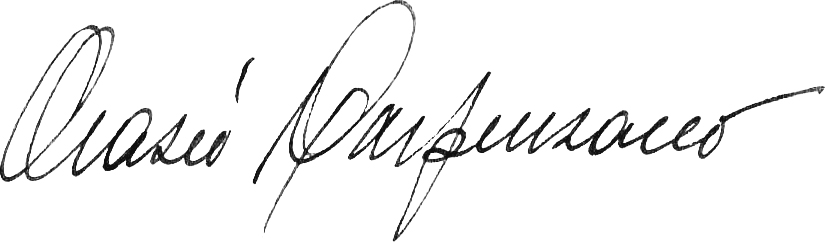 Allegato 2 DICHIARAZIONE SOSTITUTIVA DI CERTIFICAZIONE Al Direttore del Dipartimentodi Architettura e Progetto Il/La sottoscritt……………………………………………………………………………… codice fiscale n. …………………………………………… DICHIARA.	di essere nato a ……………………………………………………….(prov. di…………) il…………………………………… 
.	di essere residente in………………………………………………………. via …………………………………………………………………………….. 
.	di essere cittadino……………………………………………………………… 
.	di essere iscritto alla laurea magistrale/corso di dottorato di ricerca in ………………………………………………………………………………………………...	di essere in possesso della laurea in …………………………….……………………. conseguita in data……………………………….con voto……………………… presso l’Università di ………………………………………………………..discutendo una tesi in………………………………………………………………………………………………dal seguente titolo………………………………………………………………………….. 
.	di essere in possesso del titolo di Dottore di Ricerca in ………………………………………………………………………….conseguito in data ………………………….presso l’Università di……………………………….………….. 
.	di essere in possesso del diploma di specializzazione in …………………………………………………………………………………….…………
conseguito in data ……………………….presso l’Università di
……………………………………………………………………………………………...	di essere in possesso degli ulteriori seguenti titoli valutabili ai fini della presente procedura di selezione: 
.	……………………………. 
.	…………………………….. 
.	……………………………. 
.	……………………………. 
.	di avere le seguenti pubblicazioni scientifiche: 
.	…………………………………………………… .	…………………………………………………… .	…………………………………………………… .	…………………………………………………… .	…………………………………………………… Data…………………………                          Firma………………………………… Informativa ai sensi del d.lgs 196/2003: i dati sopra riportati sono raccolti ai fini del procedimento per il quale vengono rilasciati e verranno utilizzati esclusivamente per tale scopo e, comunque, nell’ambito delle attività istituzionali dell’Università degli Studi diRoma “La Sapienza”, titolare del trattamento.
Al Titolare competono i diritti di cui all’art.7 della d.lgs. 196/2003.
AVVERTENZE:
Il dichiarante è penalmente responsabile in caso di dichiarazione mendace (art.76 DPR  28/12/2000 n. 445)
Il dichiarante decade dai benefici eventualmente conseguenti al provvedimento emanato sulla base della dichiarazione non veritiera (art.75 DPR 28/12/2000 n. 445).
a) cognome e nome; b) data e luogo di nascita; c) codice fiscale; d) residenza; e) cittadinanza; f) titolo di studio; 